www.wereldwinkelhaastrecht.nlinfo@wereldwinkelhaastrecht.nl bankrekening nr. NL27 RABO 0118 5460 82 t.n.v. Levenskans voor Allen.           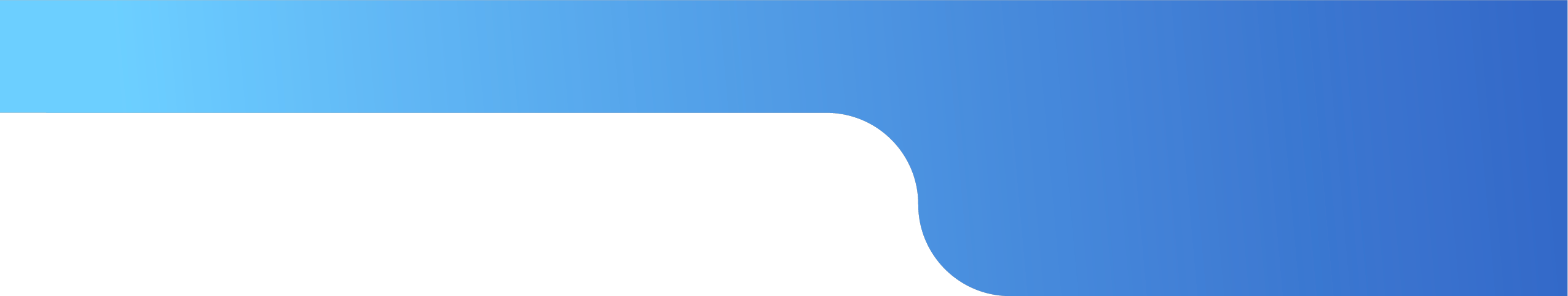 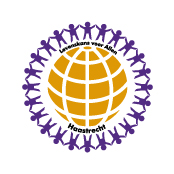 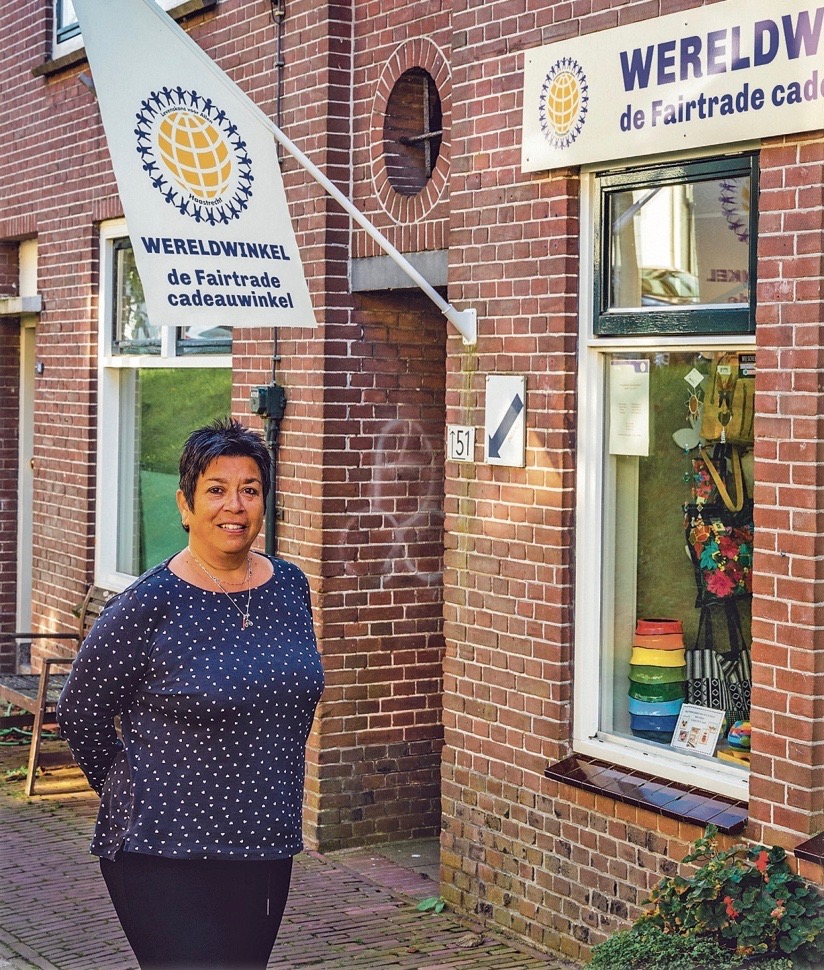 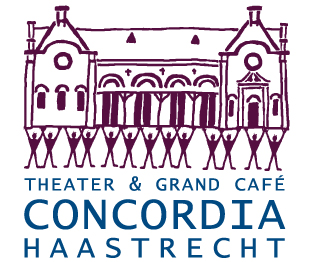 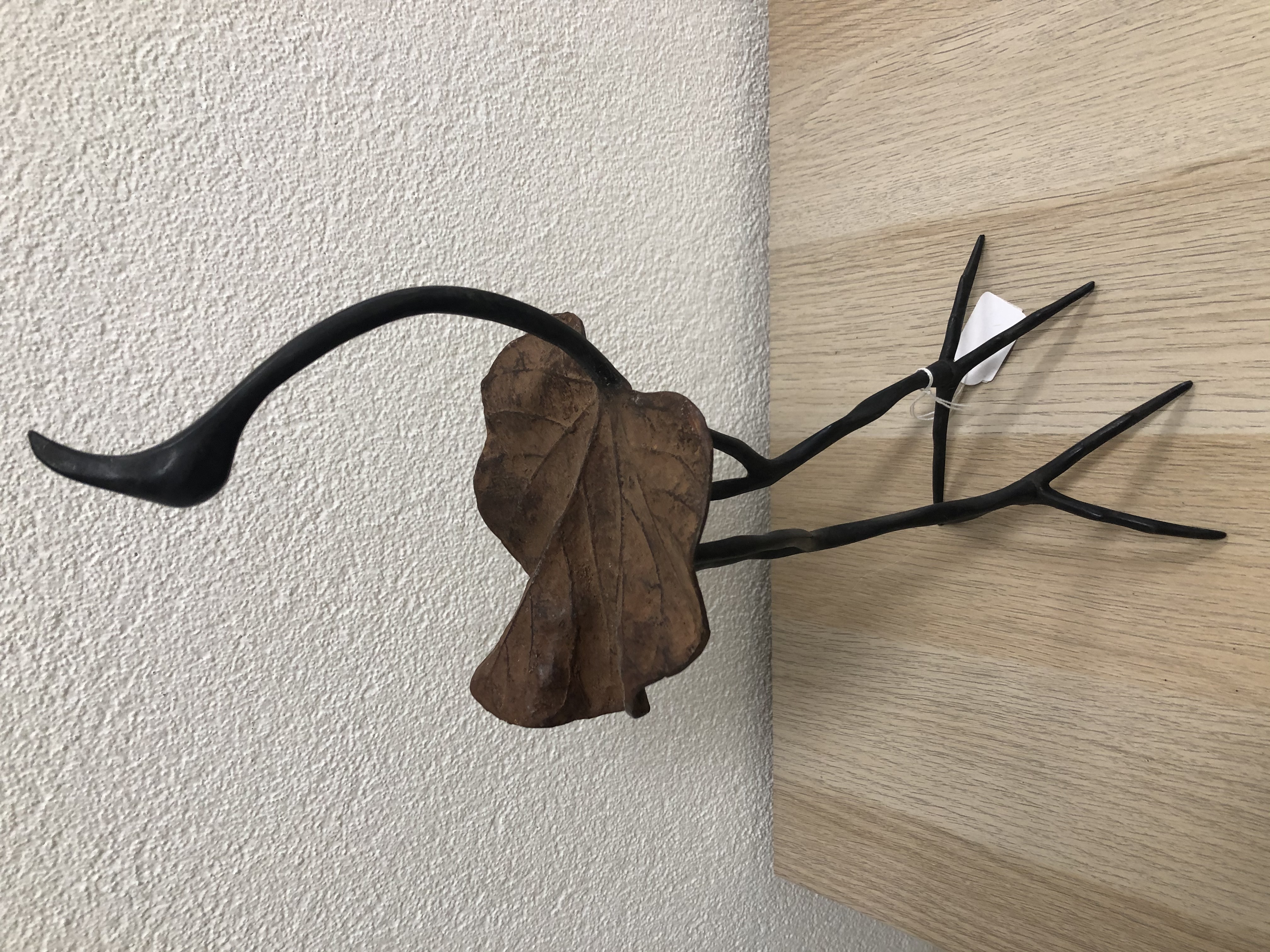 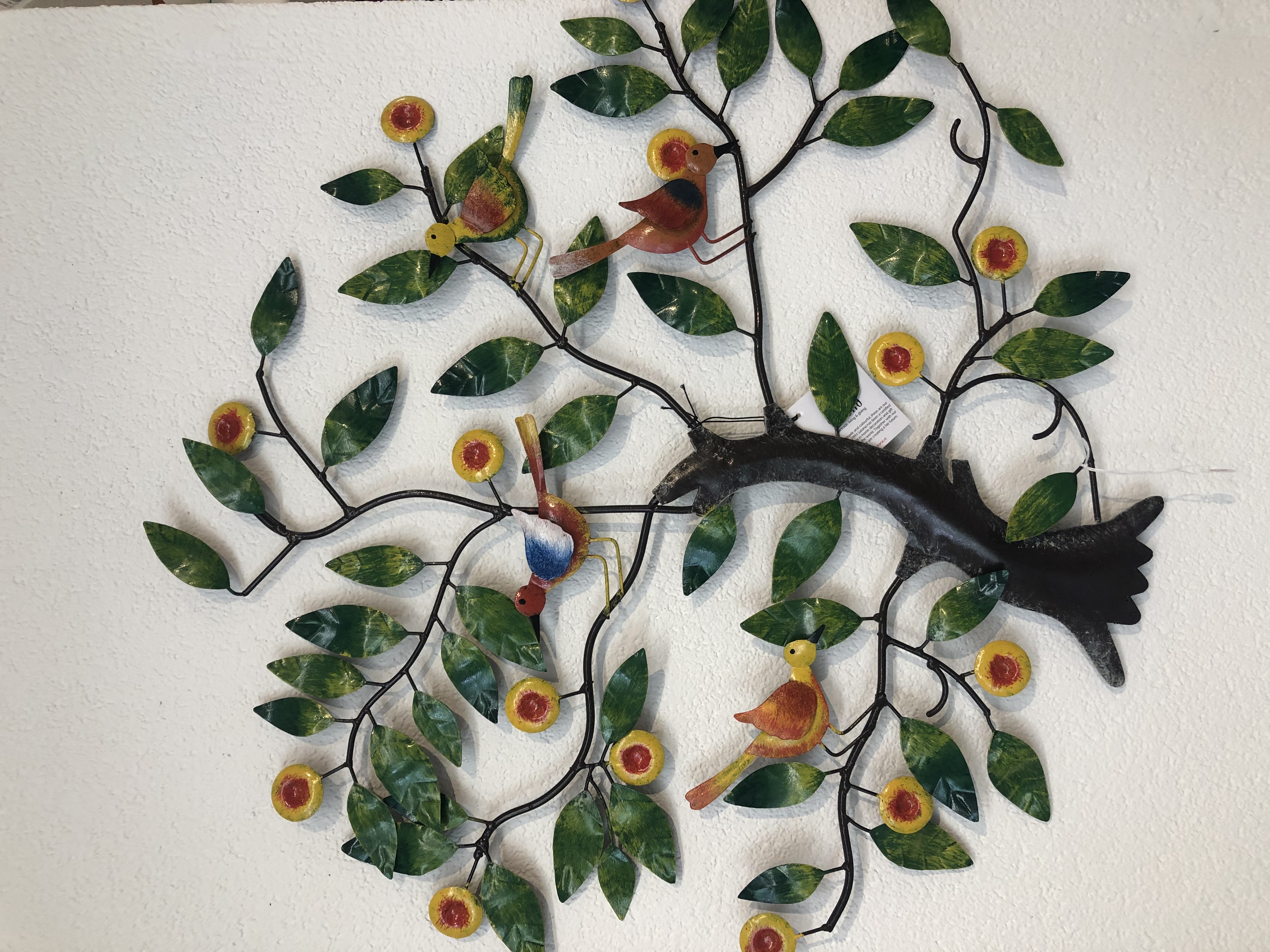 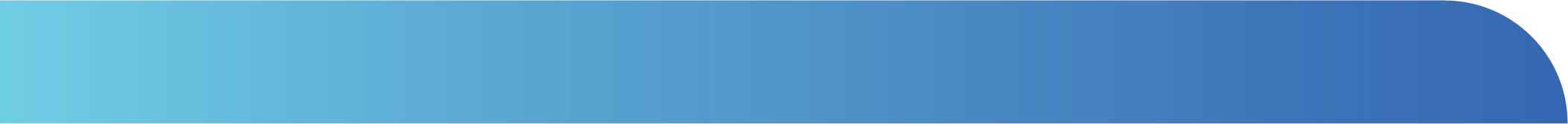 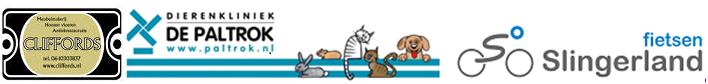 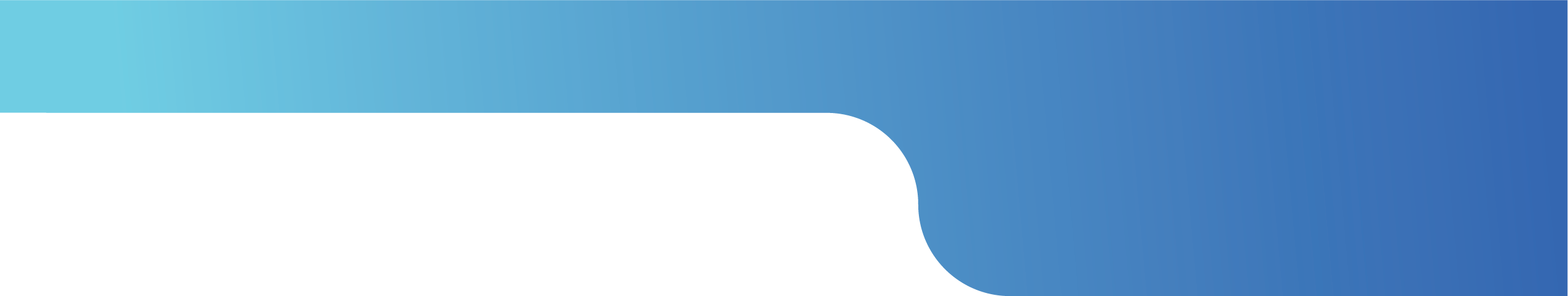 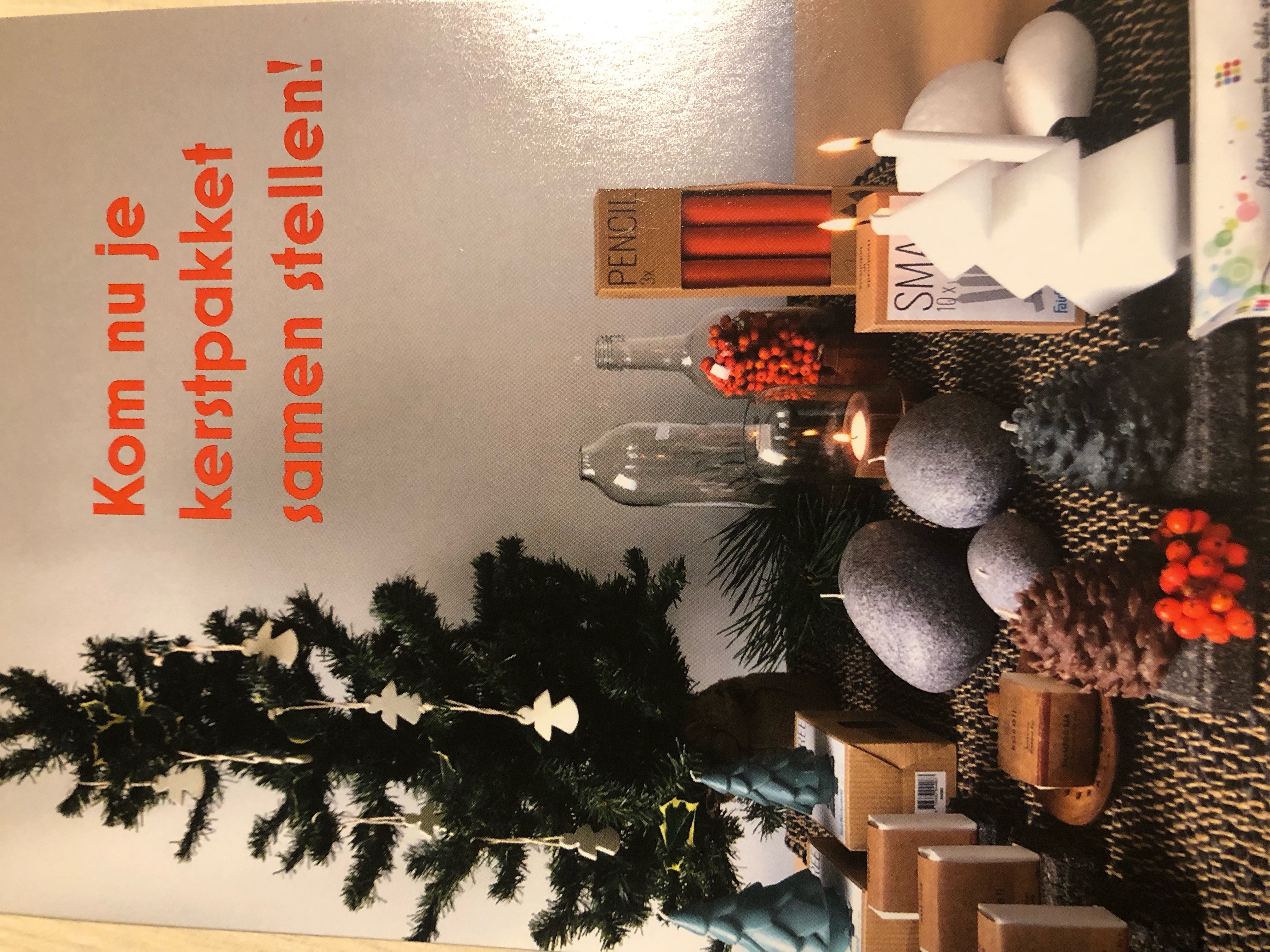 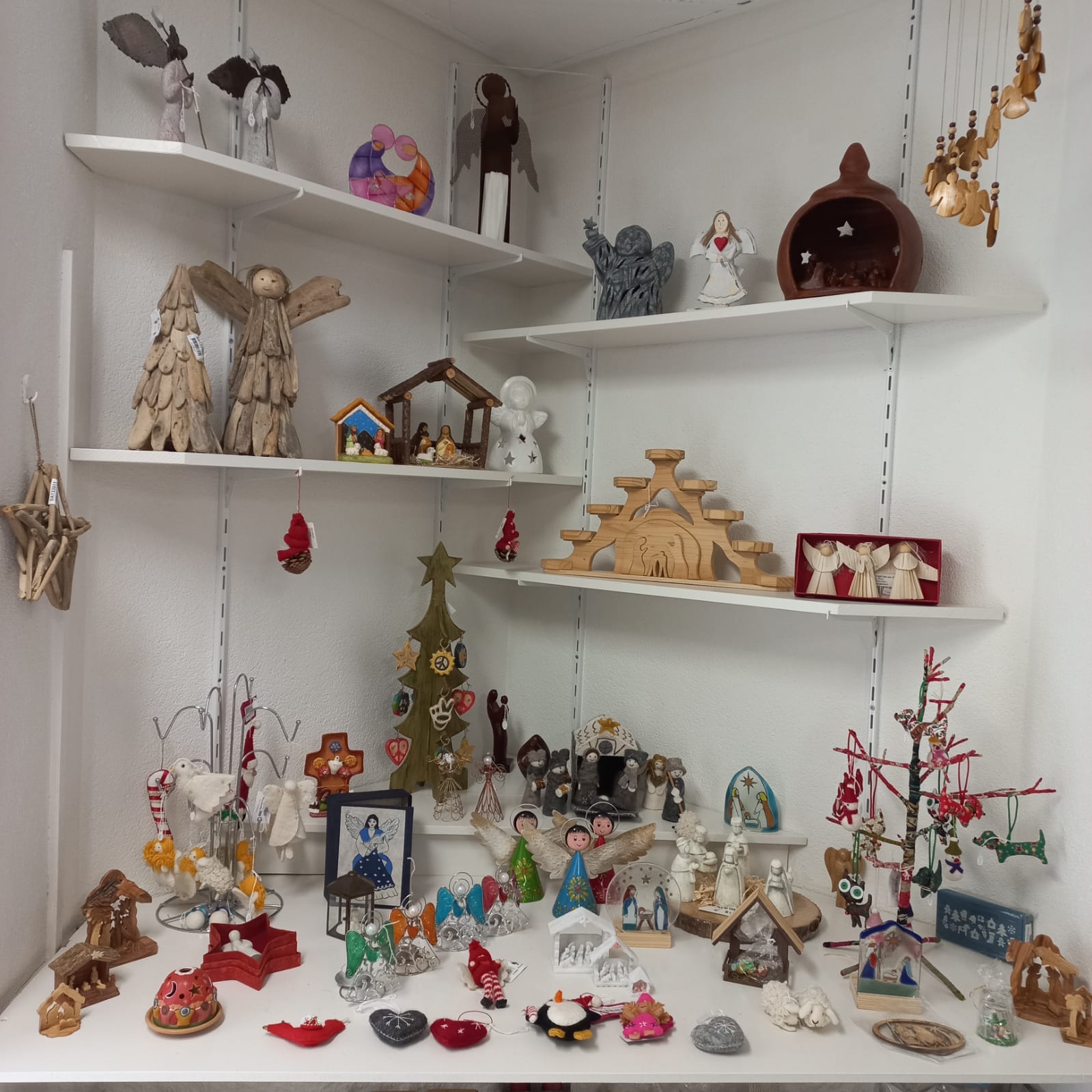 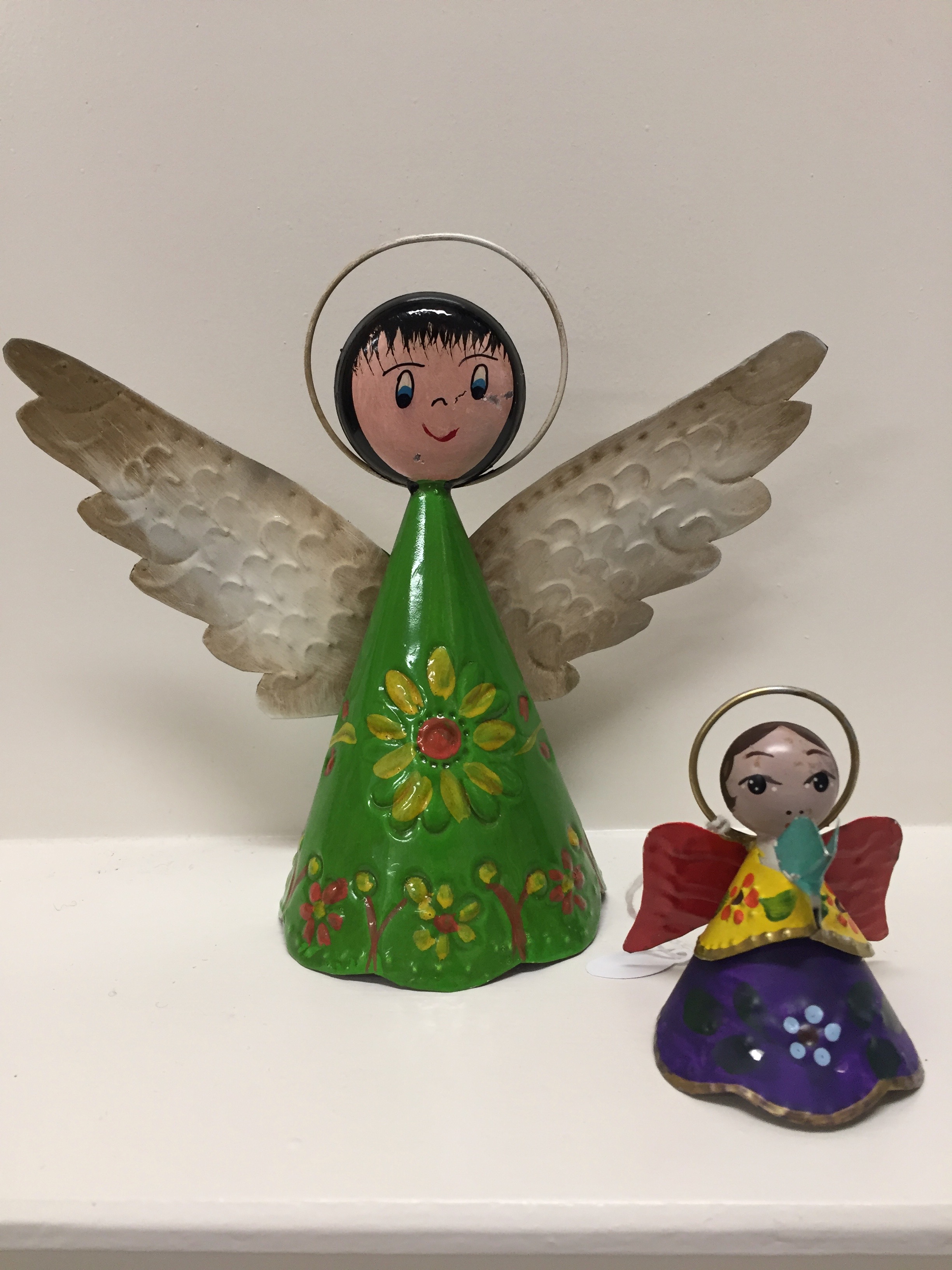 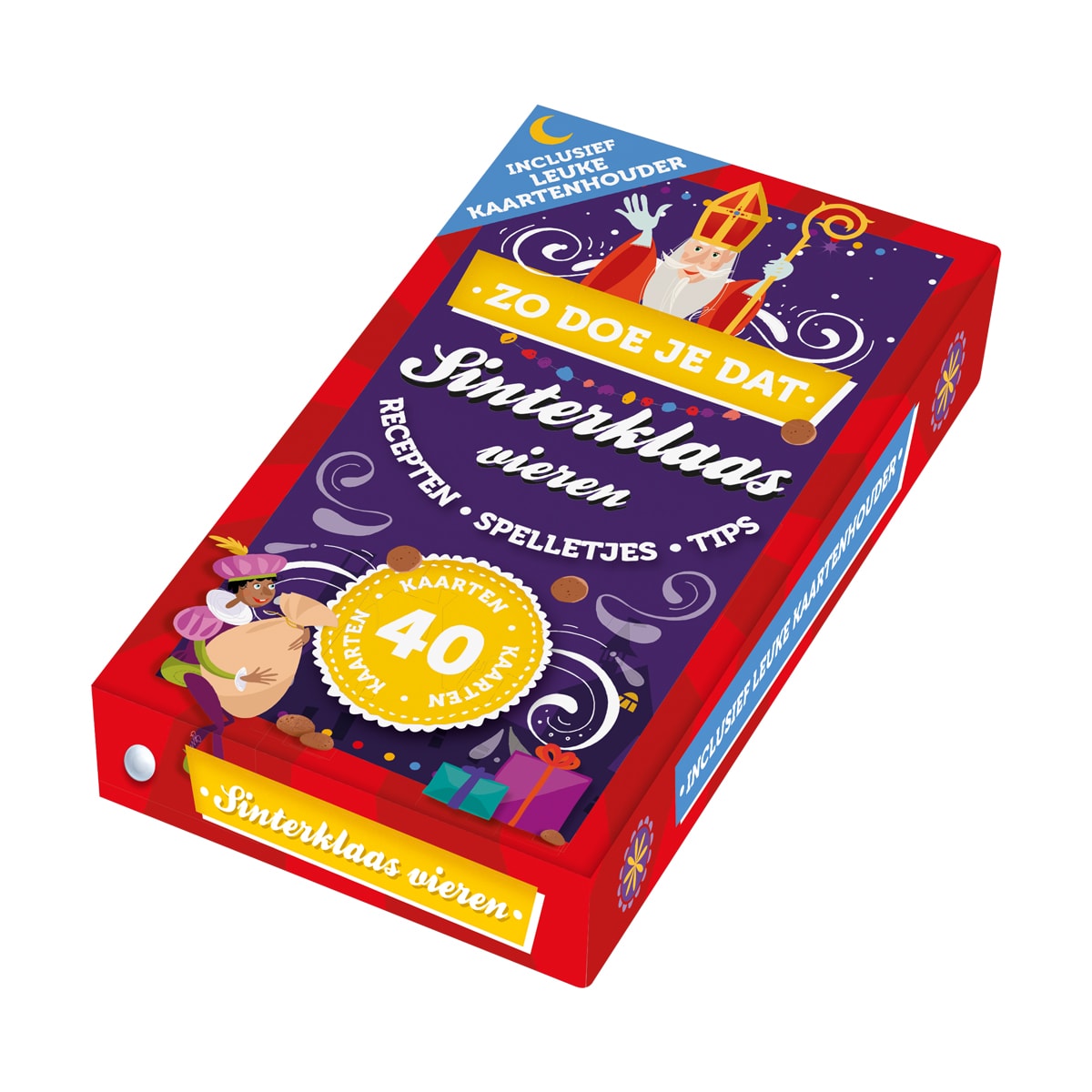 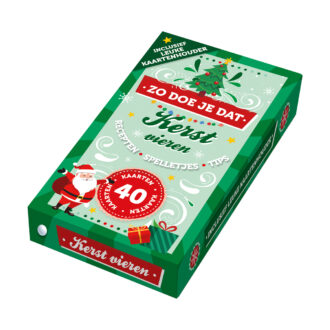 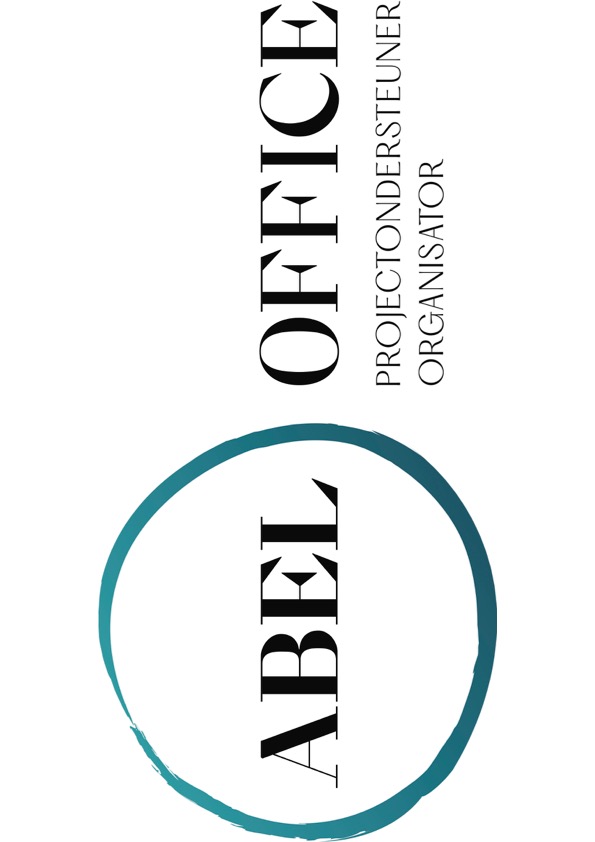 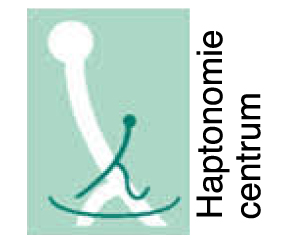 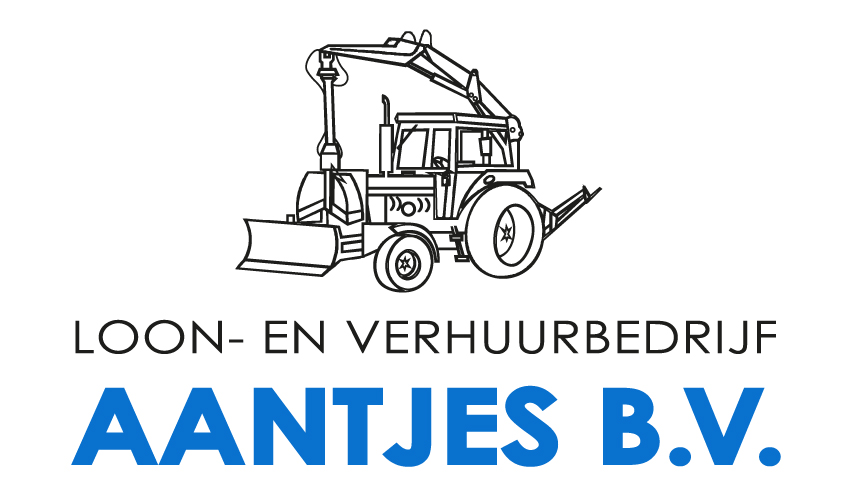 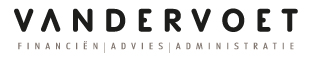 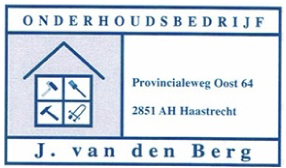 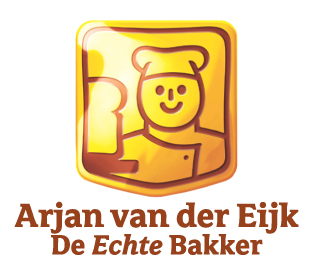 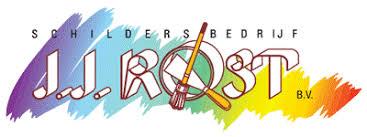 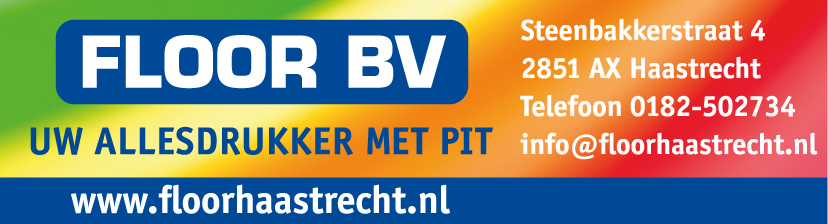 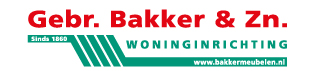 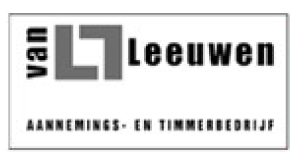 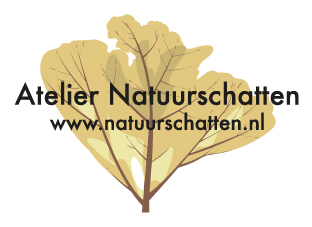 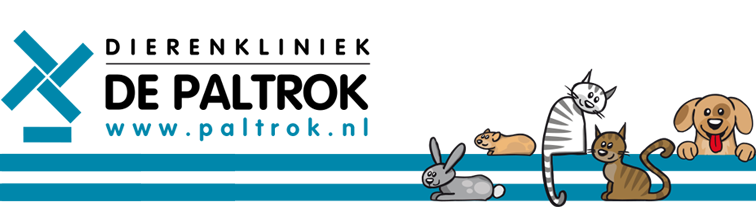 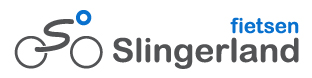 